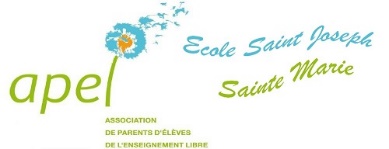 HERICSAMEDI 5 NOVEMBRE 2016SALLE MUNICIPALE (place du marché)De 9h à 15h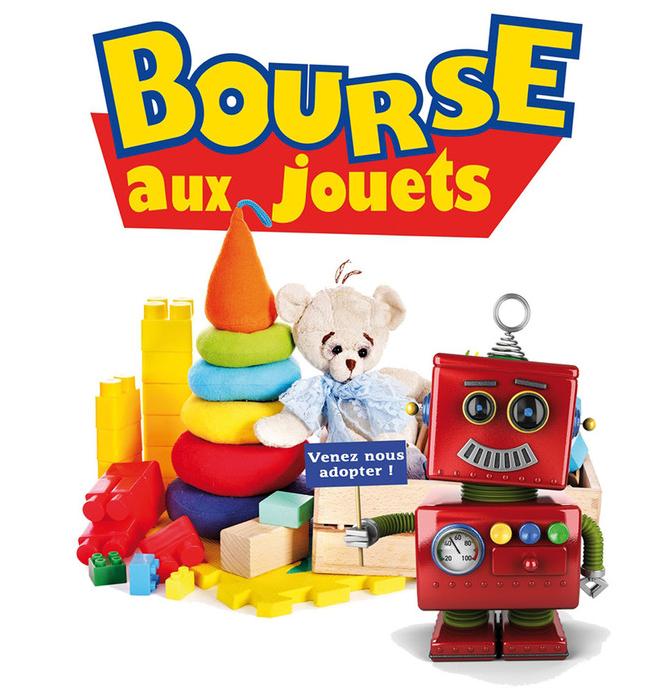 SAMEDI 5 NOVEMBRE 2016SALLE MUNICIPALE (place du marché)De 9h à 15hSAMEDI 5 NOVEMBRE 2016SALLE MUNICIPALE (place du marché)De 9h à 15h